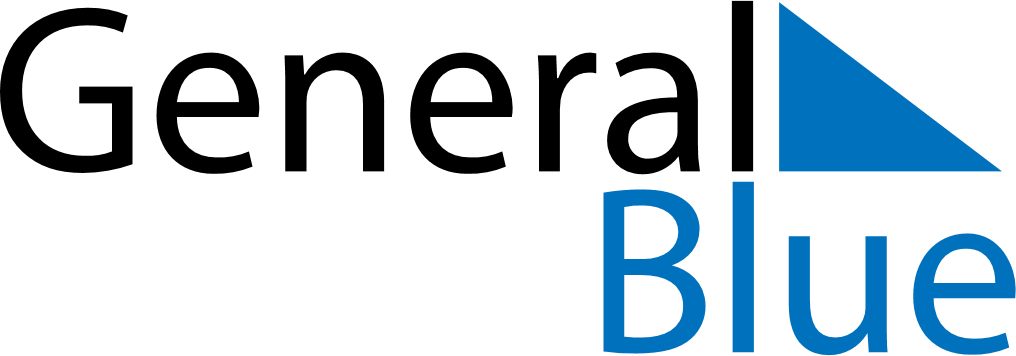 March 2022March 2022March 2022March 2022GibraltarGibraltarGibraltarSundayMondayTuesdayWednesdayThursdayFridayFridaySaturday1234456789101111121314151617181819Commonwealth Day20212223242525262728293031Mother’s Day